УТВЕРЖДАЮ:                                                                                   УТВЕРЖДАЮ:                                                                                Индивидуальный предприниматель                                               Председатель правления КРО САР…………………………. Л.Г. Давидова                                              .…….……….…………….. С.Н. Зыков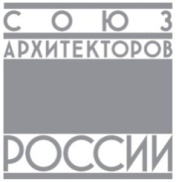 КЕМЕРОВСКАЯ РЕГИОНАЛЬНАЯ ОРГАНИЗАЦИЯ ОБЩЕРОССИЙСКОЙ ТВОРЧЕСКОЙ ПРОФЕССИОНАЛЬНОЙ ОБЩЕСТВЕННОЙ ОРГАНИЗАЦИИ «СОЮЗ АРХИТЕКТОРОВ РОССИИ»(КРО САР)ОТКРЫТЫЙ КОНКУРСна лучшую архитектурную концепцию(эскизный проект):Торгово-выставочный мебельный центрв городе Кемеровопо адресу: проспект Октябрьский, 55Правила и условия конкурсаКемерово, 2021 г.Термины и определенияДля целей настоящего документа нижеуказанные слова и словосочетания будут иметь следующие значения:Архитектурная концепция (эскизный проект) – результат работы участников Конкурса в составе, предусмотренном Конкурсной документацией, содержащей планировочное, объемно-пространственное и архитектурное решение вновь создаваемого Заказчиком объекта коммерческой недвижимости на основании Технического задания на принадлежащем Заказчику на праве собственности двух объединяемых земельных участках с кадастровыми номерами 42:24:0501014:8149 и 42:24:0501014:8132, расположенных в городе Кемерово в квартале, ограниченным   улицами: проспект Октябрьский – Центральный проезд – проспект Ленина – улица Тухачевского.Жюри Конкурса – уполномоченный Заказчиком конкурса коллегиальный орган, принимающий решения по Конкурсным проектам, в том числе определяющий призеров Конкурса. Состав Жюри в подавляющем большинстве формируется по профессиональному признаку, в него войдут представители организатора конкурса (специалисты в области архитектуры и градостроительства) и представитель Заказчика.Предварительный состав Жюри – в Приложении №3-ПУ. Состав Жюри будет опубликован на сайте конкурса в течение 30 дней после объявления Конкурса. Заказчик Конкурса – юридическое/физическое лицо, обладающее правами на участок для размещения Объекта, на Архитектурную концепцию которого проводится Конкурс, и инициировавшее проведение Конкурса.Заявка на участие – согласие лица на участие в Конкурсе и принятие им на себя обязательств по участию в Конкурсе в порядке и на условиях, предусмотренных Конкурсной документацией.Конкурс – одноэтапный на разработку Архитектурной концепции (эскизного проекта) Торгово-выставочного мебельного центра.Конкурсная документация – комплект документов, состоящий из настоящих «Правил и условий конкурса», «Технического задания», включая Исходные материалы для проектирования.Конкурсный проект – Архитектурная концепция (эскизный проект), и иные материалы, предоставляемые Участником конкурса на рассмотрение Организаторам и членами Жюри Конкурса по установленным Конкурсом требованиям.Объект Конкурса – Торгово-выставочный мебельный центр, расположенный на двух объединяемых земельных участках с кадастровыми номерами 42:24:0501014:8149 и 42:24:0501014:8132, имеющий адрес: Российская Федерация, Кузбасс, город Кемерово, проспект Октябрьский, 55.Организатор, консультант и оператор Конкурса – Кемеровская региональная организация Союза архитекторов России, выступающая в качестве экспертной независимой организации, участвующая в разработке Конкурсной документации, а также в подготовке, проведении и подведения итогов Конкурса с целью соблюдения требований и норм ведения конкурсной практики.Победитель Конкурса – участник Конкурса, чья Архитектурная концепция будет признана Жюри Конкурса лучшей. Победитель Конкурса может быть привлечен к дальнейшей разработки и реализации проекта на условиях, оговоренных отдельным договором с Заказчиком Конкурса.Правила и условия проведения Конкурса - комплект документов, описывающих процедуру проведения конкурса.Техническое задание – комплект документов, включающий параметры и требования, предъявляемые к Объекту Конкурса, и исходные материалы.Участник Конкурса (Конкурсант) – лицо, подавшее заявку на участие, зарегистрированное в установленном порядке и представившее Конкурсный проект на рассмотрение Организаторам и Жюри Конкурса. Участниками Конкурса (Конкурсантами) могут быть: российские и иностранные юридические лица, физические лица (индивидуальные участники и авторские коллективы), индивидуальные предприниматели, студенты профильных вузов и факультетов.1.Общие положения1.1. Целью проведения конкурса является выбор лучшей архитектурной концепции (эскизного архитектурного проекта) Торгово-выставочного мебельного центра по адресу: РФ, г.Кемерово, проспект Октябрьский, 55 (далее Объекта).1.2. Заказчик Конкурса.1.2.1.Заказчиком конкурса является Индивидуальный предприниматель Давидова Лейла Гришаевна (далее Заказчик), обладающий правами на участок строительства проектируемого Объекта.1.2.2. Организатор, консультант и оператор Конкурса – Кемеровская региональная организация Союза архитекторов России.1.2.3. Конкурс проводится при поддержке Главного управления архитектуры и градостроительства Кузбасса, Управления архитектуры и градостроительства г. Кемерово в рамках программы поддержки конкурсной практики и развития профессиональной конкуренции в сфере архитектурно-проектных услуг, а так же при информационной поддержке Общероссийской творческой профессиональной общественной организации «Союз архитекторов России».1.2.4. Ответственные лица конкурса и их контакты:Зыков Сергей Николаевич, председатель Правления Кемеровской региональной организации Союза архитекторов России, тел.: 83842586114.Оголь Ольга Анатольевна, ответственный секретарь Конкурса, член Правления Кемеровской региональной организации Союза архитекторов России, тел. моб. +79832217871, e-mail: konkurs.krosar42@gmail.com Ядадияев Рафик Ханукаевич, представитель Закакзчика – ИП Давидовой Лейлы Гришаевны,  тел. моб. +79502742392, e-mail: konkurs@nf42.ru .1.3. Правовые основания проведения конкурса.Заказчик имеет право распоряжаться объединяемыми участками по адресу: РФ, г.Кемерово, пр. Октябрьский, 55, на основании договорв купли-продажи земельных участков № б/н от 12.11.2019 г., № б/н от 12.11.2019 г. и Градостроительного плана земельного участка № РФ-42-3-05-0-00-2020-0072.1.4. Конкурс проводится в порядке, предусмотренном настоящими Правилами и условиями.1.5. Объявление о проведении Конкурса, приглашение к участию, настоящие Правила и условия, а также информация об изменениях и дополнениях размещаются на сайте Союза архитекторов России: https://uar.ru/contests/ , на интернет-портале «АРХИ.РУ»: https://archi.ru/contests?area=russia , в виде рассылки в региональные и местные отделения Союза архитекторов России, в виде персональных приглашений проектным компаниям и архитекторам, а так же по запросу на e-mail: konkurs.krosar42@gmail.com1.6. Заявки на участие, запросы о разъяснении положений Конкурсной документации и Конкурсные проекты направляются на e-mail: konkurs.krosar42@gmail.com1.7. Заказчик оставляет за собой право продлить сроки проведения Конкурса.2.Порядок проведения Конкурса2.1. Конкурс проходит в открытом формате. К участию в Конкурсе приглашаются российские и иностранные юридические лица, физические лица (индивидуальные участники и авторские коллективы), индивидуальные предприниматели, студенты профильных вузов и факультетов.2.2. Порядок проведения Конкурса:2.2.1. Конкурс проводится в один этап.2.2.2. Организатор конкурса размещает в открытом доступе объявление о проведении Конкурса (путем публикации на перечисленных в п.1.5 ресурсах), а также направляет приглашения в региональные и местные отделения Союза архитекторов России, персональные приглашения к участию в конкурсе проектным компаниям и архитекторам.2.2.3. Претенденты, желающие принять участие в Конкурсе, направляют на электронный адрес Организатора (e-mail: konkurs.krosar42@gmail.com) заполненную заявку не позже 05.04.21г. (форма заявки - см. Приложение №1-ПУ). Организатор регистрирует претендента и направляет на его электронный адрес Топосъёмку М1:500, Градостроительный план земельного участка и другие исходные материалы.2.2.4. Участники конкурса (Конкурсанты) знакомятся с исходными материалами, Правилами и условиями проведения конкурса, Техническим заданием и др. исходными материалами.2.2.5. Конкурсанты разрабатывают в соответствии с Техническим заданием Архитектурные концепции, оформляют их PDF-файлом, 300 dpi, в виде альбома с листами формата А3, горизонтальной компоновки, с указанием в правом верхнем углу каждого листа шестизначного цифрового девиза (кода) и высылают PDF-файл на адрес электронной почты Ответственного секретаря Конкурса: konkurs.krosar42@gmail.com не позже 10 час. Мск 19.04.2021 г. (График проведения Конкурса – Приложение №2-ПУ).2.2.6. В то же время, Конкурсанты высылают информацию об Участнике Конкурса с указанием того же шестизначного цифрового девиза (кода) (см. Приложение №3-ПУ) на адрес электронной почты Заказчика Конкурса: konkurs@nf42.ru. Заказчик обязуется держать эту информацию в тайне до подведения членами Жюри итогов Конкурса.   2.2.7. Поступившие Конкурсные проекты оцениваются членами Жюри, которые определяют три призовых Конкурсных проекта, с присвоением им рейтинга с первого по третье место.Автору концепции, занявшей первое место, выплачивается денежная премия в размере: 300 000 (Триста тысяч) рублей (включающая все применимые к призёру налоги и сборы, подлежащие уплате им самостоятельно).Автору концепции, занявшей второе место, выплачивается денежная премия в размере: 200 000 (Двести тысяч)рублей (включающая все применимые к призёру налоги и сборы, подлежащие уплате им самостоятельно).Автору концепции, занявшей третье место, выплачивается денежная премия в размере: 100 000 (Сто тысяч) рублей (включающая все применимые к призёру налоги и сборы, подлежащие уплате им самостоятельно).2.2.8. Победитель Конкурса может быть привлечен к дальнейшей разработки и реализации проекта на условиях, оговоренных отдельным договором с Заказчиком Конкурса. 2.3. Официальным языком Конкурса является русский. Конкурсная документация предоставляется Участникам Конкурса на русском языке.3. Конкурсный проект3.1. Каждый участник может представить на конкурс одну Архитектурную концепцию и от 1 (одного) до 3 (трех) вариантов решения фасадов Объекта.3.2.Общие рекомендации к работам:3.2.1. На конкурс представляется оригинальное градостроительное и архитектурное решение, учитывающее специфику Объекта и его расположение на земельном участке. Участник при этом гарантирует соблюдение авторских, интеллектуальных прав третьих лиц, а также отсутствие повторности представляемого проекта.3.2.2. Параметры Объекта и технические требования к нему изложены в Техническом задании.3.2.3. Архитектурное и объемно-планировочное решения должны отвечать действующим нормативным требованиям, для зданий данного типа и параметров, а также обеспечивать беспрепятственный доступ для инвалидов и других маломобильных групп населения.3.3. Состав Конкурсного проекта.3.3.1. Конкурсный проект предоставляется Конкурсантами оформленный PDF-файлом, 300 dpi, в виде альбома с листами формата А3, горизонтальной компоновки. На каждом листе должен быть указан 6-значный цифровой девиз (код), расположенный в правом верхнем углу графического изображения или текстовой страницы.3.3.2. Содержание конкурного проекта:     Краткая пояснительная записка с описанием градостроительного и архитектурного решения, конструктивной схемы, инженерных и технических решений; Технико-экономические показатели Объекта в виде таблицы;Схема генерального плана участка с благоустройством в границах проектирования (в исходном масштабе 1:500), включая схему движения автотранспорта посетителей и обслуживающего транспорта на прилегающей территории (особое внимание уделить удобству въезда и выезда автотранспорта посетителей на парковку торгово-выставочного мебельного центра), а также путей движения пешеходов, в том числе транзитных;Планы этажей с размерами в осях и экспликацией с указанием коммерческих, служебных, подсобных и технических помещений; на всех поэтажных планах должны быть показаны: несущие и ограждающие конструкции с основными размерами; расположение атриумов, галерей, лестниц, эвакуационных выходов, пассажирских/грузовых лифтов и эскалаторов; расположение загрузочных и др.;Фасады в фактурном и колористическом решении с высотными отметками и осевыми размерами. Приветствуется разработка вариантов (не более трех) решения фасадов. Для каждого варианта даются описания предлагаемых отделочных материалов;Визуализации – трехмерные цветные наглядные изображения: экстерьера (с привязкой к рельефу местности и прилегающей застройке) и интерьера основного пространства здания;Характерный разрез/разрезы с указанием вертикальных отметок и осевых размеров.Более подробные требования к составу альбома изложены в Техническом задании на Архитектурную концепцию входящему в состав Конкурсной документации.3.3.2. Информация об Участнике Конкурса (Приложение №3-ПУ) под шестизначным цифровым девизом высылается на специальный адрес Заказчика Конкурса: konkurs@nf42.ru. Эта информация будет храниться Заказчиком в тайне до подведения итогов Конкурса членами Жюри.3.4. Подача Конкурсных проектов и информации с данными об Участнике:Участники конкурса должны не позднее 10.00 часов московского времени 19 апреля 2021г. передать Организатору конкурса Конкурсные проекты, согласно п.3.3.2, на адрес электронной почты, указанный в п. 2.2.5, а так же – информацию об Участнике Конкурса (Приложение №3-ПУ) на адрес электронной почты,  указанный в п. 2.2.6. 4. Выбор победителя4.1. Предварительный отбор (Шорт-лист).4.1.2. Жюри Конкурса на общем закрытом заседании проводит рассмотрение представленных Конкурсных проектов. 4.1.3. Жюри оценивает соответствие конкурсных работ ряду критериев:Соответствие конкурсных предложений Техническому заданию.Выразительность, эстетичность и оригинальность архитектурно-композиционного и объемно-пространственного решения.Универсальность объемно-планировочного и конструктивного решения (возможность изменения функционального наполнения Объекта в связи с изменениями конъюнктуры рынка недвижимости и услуг).Удобная организация технологических процессов в здании и на прилегающей территории.Использование естественного рельефа местности.Эффективность использования площади земельного участка.Удобная организация транспортных и пешеходных потоков с учетом сложившейся и проектируемой городской структуры.Реалистичность, рациональность и экономичность предложенных решений с точки зрения существующих материалов, технологий и возможности их применения.Прочие критерии на усмотрение Жюри.4.1.4. Каждая работа получает от каждого члена Жюри оценку в баллах от 1 до 10 (наивысший). Члены Жюри составляют короткие комментарии по конкурсным проектам, в которых обосновывают количество начисленных баллов и указывают на факторы и/или качества концепций, повлиявших на оценку.4.1.5. Баллы оценки по каждому проекту суммируются, и Конкурсным проектам присваивается порядковый номер, соответствующий количеству набранных баллов в порядке убывания.4.1.6. После проведения предварительной оценки предоставленных работ, отбираются 10 проектов, получивших наивысшие оценки (Шорт-лист).4.2. Окончательное подведение итогов Конкурса.4.2.1. Жюри Конкурса на общем закрытом заседании проводит повторное рассмотрение и обсуждение 10 проектов, получивших наивысшие оценки.4.2.2. С целью выявления призеров Конкурса Жюри проводит голосование.4.2.3. По итогам голосования членов Жюри определяются	 призеры: три лучшие концепции, с присвоением им рейтинга с первого по третье место.4.2.4. Концепция, получившая рейтинг «первое место», признается лучшей.4.2.5. После определения призеров и Победителя Конкурса оглашается информация с данными об авторах, скрываемая под шестизначными цифровыми девизами (кодами), соответствующими девизам Архитектурных концепции с рейтингами «первое», «второе» и «третье место» и объявляются итоги Конкурса с именами Победителя и призеров. 4.3. Отдельные работы, вошедшие в Шорт-лист, но не получившие призовых мест, могут быть удостоены Дипломами Кемеровской организации Союза архитекторов России. 4.4. Публичное объявление итогов Конкурса происходит путем публикации результатов с указанием авторов концепций, занявших рейтинговые места с первое по третье, на сайте Сюза архитекторов России: https://uar.ru/contests/ и на, интернет-портале «АРХИ.РУ»:  https://archi.ru/contests?area=russia и др.   5. Результаты Конкурса5.1. По итогам конкурса Заказчик заключает соответствующие договоры (см. Приложение №5-ПУ) и выплачивает Конкурсантам, авторам проекта, занявшим первое, второе и третье рейтинговые места, соответствующие денежные премии (размер премии - см. п. 2.2.7). Вознаграждение выплачивается призерам не позднее 20 (Двадцати) календарных дней с момента подписания Акта сдачи-приемки (см. Приложение № 6-ПУ).6. Права на конкурсные материалы6.1. Предоставление Участником Конкурса Конкурсного проекта является согласием со всеми положениями настоящих Правил и условий Конкурса, включая положения и требования, оговоренные в Приложениях к ним.6.2. Предоставление Участником конкурса Конкурсного проекта является согласием на публикацию проекта, а также на его экспонирование и размещение в сети Интернет в рамках программы информационной поддержки Конкурса. Предоставление Участником Конкурса права на публикацию его проекта, экспонирование и размещение в сети Интернет является безвозмездным.6.3. Конкурсные проекты, занявшие призовые места и получившие денежную премию, переходят во владение Заказчика конкурса со всеми имущественными правами в полном объеме на основании договора (см. Приложение №5-ПУ). В свою очередь, призеры Конкурса сохраняют за собой право использовать свои Конкурсные проекты в целях саморекламы (в собственном портфолио, в профессиональных смотрах-конкурсах, в печатном или цифровом виде, в том числе в сети Интернет и т.п.).6.4. Заказчик конкурса получает право использовать все переданные на Конкурс конкурсные материалы (в совокупности или по частям) исключительно для осуществления конкурсных процедур, а также на их экспонирование и размещение в сети Интернет в рамках программы информационной поддержки Конкурса.6.5. Участник Конкурса не имеет права обнародовать Архитектурную концепцию или любые проектные материалы, вошедшие в нее (включая визуализации), до момента публикации решения Жюри конкурса.6.6. После окончания Конкурса при любых формах публичного использования конкурсных материалов Заказчиком, Организатором конкурса, обязательным условием является указание наименования компании, авторов, представивших данный Конкурсный проект. В свою очередь, авторы, не вошедшие в число призёров, сохраняют за собой право использовать в дальнейшем свой проект по собственному усмотрению. 7. Заключительные положения7.1. В случае каких-либо претензий к Заказчику или Организатору со стороны третьих лиц, в связи с нарушением Участником конкурса прав третьих лиц, Участник принимает на себя ответственность по самостоятельному разрешению таких споров.7.2. Иные вопросы, споры и ситуации, не урегулированные настоящим Положением, регулируются в соответствии с законодательством РФ.Приложение №1-ПУК правилам и условиям Открытого конкурсана лучшую Архитектурную концепцию Торгово-выставочного мебельного центрапо адресу: г.Кемерово, пр-т Октябрьский, 55.Ответственному секретарю Конкурса О.А. Оголь konkurs.krosar42@gmail.com ЗАЯВКАна участие в Открытом конкурсе на Архитектурную концепцию Торгово-выставочного мебельного центра по адресу: г.Кемерово, пр-т Октябрьский, 55Примечание.Заявка высылается на адрес ответственного секретаря Конкурса конкурса  konkurs.krosar42@gmail.com  в формате WORD и в виде скана.Приложение №2-ПУК правилам и условиям Открытого конкурса на лучшую Архитектурную концепцию Торгово-выставочного мебельного центрапо адресу: г.Кемерово, пр-т Октябрьский, 55График проведения конкурсаПриложение №3-ПУк Правилам и условиям Открытого Конкурсана лучшую Архитектурную концепцию Торгово-выставочного мебельного центрапо адресу: Кемерово, пр. Октябрьский, 55ИНФОРМАЦИЯ об Участнике  Открытого конкурса на Архитектурную концепцию Торгово-выставочного мебельного центра по адресу: г. Кемерово, пр-т Октябрьский, 55Примечание.Информация высылается на адрес Заказчика Конкурса  konkurs@nf42.ru  в формате WORD и в виде скана.Приложение №4-ПУ к Правилам и условиям Открытого Конкурсана лучшую Архитектурную концепцию Торгово-выставочного мебельного центра			по адресу: Кемерово, пр. Октябрьский, 55.Состав жюри конкурса (предварительный)Костиков В.С., начальник Главного управления архитектуры и градостроительства Кузбасса.Мельник В.П., начальник управления архитектуры и градостроительства г. Кемерово. Зыков С.Н., председатель правления Кемеровской региональной организации Союза Архитекторов России (САР).Худяков С.Ю., председатель правления Томской организации САР, профессор МААМ.Козак И.В., член правления Иркутской организации САР, профессор МААМ.    По согласованию: Классен П.Я., профессор МААМ, г. Томск; Куковякин А.Б., профессор МААМ, г. Екатеринбург;Полуэктов Я.И., член правления Кемеровской организации САР;Ражев О.Г., член правления Кемеровской организации САР;Ядадияев Рафик Ханукаевич, представитель Заказчика ИП Давидовой Л.Г.Приложение №5-ПУК правилам и условиям Открытого конкурса на лучшую Архитектурную концепцию Торгово-выставочного мебельного центрапо адресу: г.Кемерово, пр-т Октябрьский, 55ДОГОВОРОб отчуждении оригинала и исключительного права на произведениег. Кемерово	                                                                  «____» _______________ 2021 годаИндивидуальный предприниматель Давидова Лейла Гришаевна, действующая на основании Свидетельства, далее именуемый «Приобретатель», с одной стороны и _______________, именуемый в дальнейшем «Правообладатель», с другой стороны, вместе именуемые «Стороны», заключили настоящий договор о нижеследующем:Предмет ДоговораПравообладатель передает Приобретателю исключительное право на Произведение в полном объеме на условиях, предусмотренных настоящим договором. Со своей стороны, Приобретатель выплачивает Правообладателю вознаграждение за предоставление этих прав в порядке, установленном настоящим Договором.Произведением, права на которое передаются по настоящему Договору, является Архитектурная концепция и все материалы, входящие в состав Конкурсного проекта Торгово-выставочного мебельного центра по адресу: Кемерово, пр. Октябрьский, 55, представленного Правообладателем на открытый Конкурс и занявшего ____________ место по решению Жюри Конкурса.Права, передаваемые Приобретателю. Права и обязанности сторонПравообладатель передает Приобретателю Произведение в виде цифровых PDF-файлов Конкурсного проекта.По настоящему договору Правообладатель передает Приобретателю исключительное право на Произведение в полном объеме, в том числе права: воспроизводить Произведение любым способом и в любой материальной форме, в том числе в печатном виде, на цифровых носителях (право на воспроизведение); практически реализовать Произведение путём постройки объекта недвижимости (п. 10 ст. 1270 ГК РФ), при этом исключительные права автора произведения архитектуры, предусмотренные статьёй 1294 ГК РФ, не будут применяться / применяются по усмотрению Приобретателя; публично показывать Произведение (право на публичный показ) с обязательным указанием имени автора-архитектора (имен авторов-архитекторов). использовать Произведение таким образом, при котором любое лицо может иметь доступ к нему в интерактивном режиме из любого места и в любое время по своему выбору (право на доведение до всеобщего сведения);перерабатывать Произведение любым способом (право на переработку); иные права, предусмотренные законами Российской Федерации;Правообладатель сохраняет за собой право использовать Произведение в целях саморекламы (в собственном портфолио, в профессиональных смотрах-конкурсах, в печатном или цифровом виде, в том числе в сети Интернет).Правообладатель не имеет права предоставлять Произведение или какие-либо права на его использование третьим лицам.Срок действия прав - на весь срок действия исключительных прав с момента передачи Произведения Правообладателем Приобретателю.Территория использования прав - территория всех стран мира.Гарантии и условия3.1. Правообладатель гарантирует, что он уполномочен представлять авторский коллектив, создавший Произведение, и при создании Произведения им не были нарушены правообладательские или иные права третьих лиц. 3.2. Правообладатель гарантирует, что до передачи Приобретателю прав, указанных в п. 2.2. Договора, никакие права на Произведение не передавались третьим лицам и, что на момент такой передачи по настоящему Договору Правообладатель имеет все передаваемые Приобретателю исключительные права на Произведение в полном объеме, гарантирует, что проект не является повторным.Вознаграждение за приобретение исключительного права и оригинала произведенияИсключительное право на Произведение переходит в полном объеме к Приобретателю с момента выплаты Правообладателю премии, предусмотренной условиями Конкурса.Плата за отчуждение Произведения включена в размер премии, присуждаемой в соответствии с условиями Конкурса.Выплата вознаграждения Правообладателю осуществляется Приобретателем не позднее 20 (Двадцати) дней с момента подписания Акта сдачи-приемки.Ответственность сторонВ случае нарушения пп. 3.1, 3.2 настоящего Договора Правообладатель обязан возместить Приобретателю убытки в полном размере, а также возвратить сумму выплаченной согласно условиям Конкурса премии.В случае просрочки уплаты премии Приобретатель уплачивает Правообладателю неустойку в размере 0,5% от просроченной к перечислению суммы за каждый день просрочки.Заключительные положенияНастоящий Договор вступает в силу с момента его подписания и действует до полного исполнения Сторонами своих обязательств.Любые изменения и дополнения к настоящему Договору действительны, только если они составлены в письменной форме и подписаны Сторонами.Во всем, что не оговорено в настоящем Договоре, Стороны руководствуются действующим законодательством РФ.Настоящий Договор составлен в двух экземплярах, имеющих одинаковую юридическую силу, по одному экземпляру для каждой из Сторон.Адреса и платежные реквизитысторонПриобретатель:.Правообладатель:Приложение №6-ПУк Правилам и условиям Открытого Конкурсана лучшую Архитектурную концепцию Торгово-выставочного мебельного центрапо адресу: Кемерово, пр. Октябрьский, 55.АКТ № 1сдачи-приемки к Договору №…  от «	»	2021г.Индивидуальный предприниматель Давидова Л.Г., в лице Давидовой Лейлы Гришаевны, действующего на основании Устава, далее именуемый «Приобретатель», с одной стороны и	, именуемый в дальнейшем «Правообладатель», с другой стороны, вместе именуемые «Стороны», подписали настоящий Акт о том,что:Правообладатель передал Приобретателю Произведение, представляющее собой Архитектурную концепцию и все материалы, входящие в состав Конкурсного проекта Торгово-выставочного мебельного центра по адресу: Кемерово, пр. Октябрьский, 55 представленного Правообладателем на открытый Конкурс и занявшего	место по решению Жюри Конкурса в составе, на условиях и в объеме, указанных в Договоре №….. от «»	2021г.Правообладатель передает Приобретателю Произведение - Конкурсный проект - в виде цифровых PDF-файлов:1.    	2.		3.    	4. Все рабочие файлы в программaх AutoCad, ArchiCad и других, в которых разработан Конкурсный проект.Приобретатель подтверждает факт получения им Произведения надлежащего качества и не имеет к Правообладателю претензий относительно состава и качества Произведения.Приобретатель	выплачивает	вознаграждение	Правообладателю	в	размере:	_________ (	) руб. 00 коп., за передачу Произведения и прав на него в объеме, указанном в Договоре №… от 	2021г.Настоящий Акт составлен в 2 (двух) экземплярах, один из которых находится у Приобретателя, другой – у Правообладателя.Приобретатель:Правообладатель:ФИО (полностью)(для авторского коллектива указываются ФИО всех участников)ОРГАНИЗАЦИЯВУЗ (для студентов)ФИО участника для взаимодействия с ответственным секретарем КонкурсаКОНТАКТНАЯ ЭЛЕКТРОННАЯ ПОЧТАКОНТАКТНЫЙ ТЕЛЕФОНСТРАНА, РЕГИОН И НАСЕЛЁННЫЙ ПУНКТ ПРОЖИВАНИЯ УЧАСТНИКОВСОГЛАСИЕ НА ОБРАБОТКУ ПЕРСОНАЛЬНЫХ ДАННЫХВ целях участия в Конкурсе даю согласие на обработку моих персональных данных Организатором и Заказчиком Конкурса при условии обязательства сохранения конфиденциальности указанных сведений. Даю согласие на размещение ФИО участников Конкурса, региона и города проживания участников авторского коллектива в средствах массовой информации и на сайте конкурса.РАСПИСКАЯ, _________________________________________ ,являюсь ответственным представителем авторского коллектива и направляю заявку для участия в конкурсе.Подпись_________________/___________________/ДАТА«___» _____________ 2021 года15.01.2021Объявление конкурса, рассылка информации о конкурсе15.01–05.04.2021Принятие заявок на участие в конкурсе, регистрация участников, оказание консультаций участникам15.01–19.04.2021Работа участников над конкурсными проектами19.04.2021,10-00 час. московского времени Окончание приема конкурсных проектов21.04 – 30.04.2021Работа жюри по определению призёров и Победителя Конкурса05.05.2021Объявление итогов Конкурса. Размещение информации о призёрах и Победителе Конкурса.10.05 – 22.05.2021 Заключение договоров между Заказчиком авторами концепций, занявшим рейтинговые места с первого по третье.Шестизначный девиз  (код) Конкурсного проектаФИО (полностью)(для авторского коллектива указываются ФИО всех участников)ОРГАНИЗАЦИЯВУЗ (для студентов)ФИО участника для взаимодействия с представителем Заказчика КонкурсаКОНТАКТНАЯ ЭЛЕКТРОННАЯ ПОЧТАКОНТАКТНЫЙ ТЕЛЕФОНСТРАНА, РЕГИОН И НАСЕЛЁННЫЙ ПУНКТ ПРОЖИВАНИЯ УЧАСТНИКОВСОГЛАСИЕ НА ОБРАБОТКУ ПЕРСОНАЛЬНЫХ ДАННЫХВ целях участия в Конкурсе даю согласие на обработку моих персональных данных Организатором и Заказчиком Конкурса при условии обязательства сохранения конфиденциальности указанных сведений. Даю согласие на размещение ФИО участников Конкурса, региона и города проживания участников авторского коллектива в средствах массовой информации и на сайте конкурса.РАСПИСКАЯ, _________________________________________ ,являюсь ответственным представителем авторского коллектива и направляю информацию для участия в конкурсе.Подпись_________________/___________________/ДАТА«___» _____________ 2021 года